Уважаемые читатели!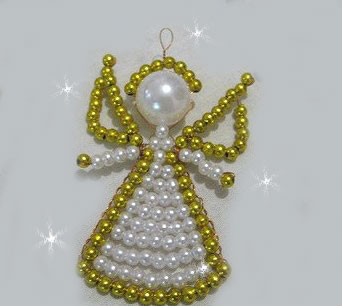 26 января в 12:00 приглашаем вас на мастер-класс по изготовлению 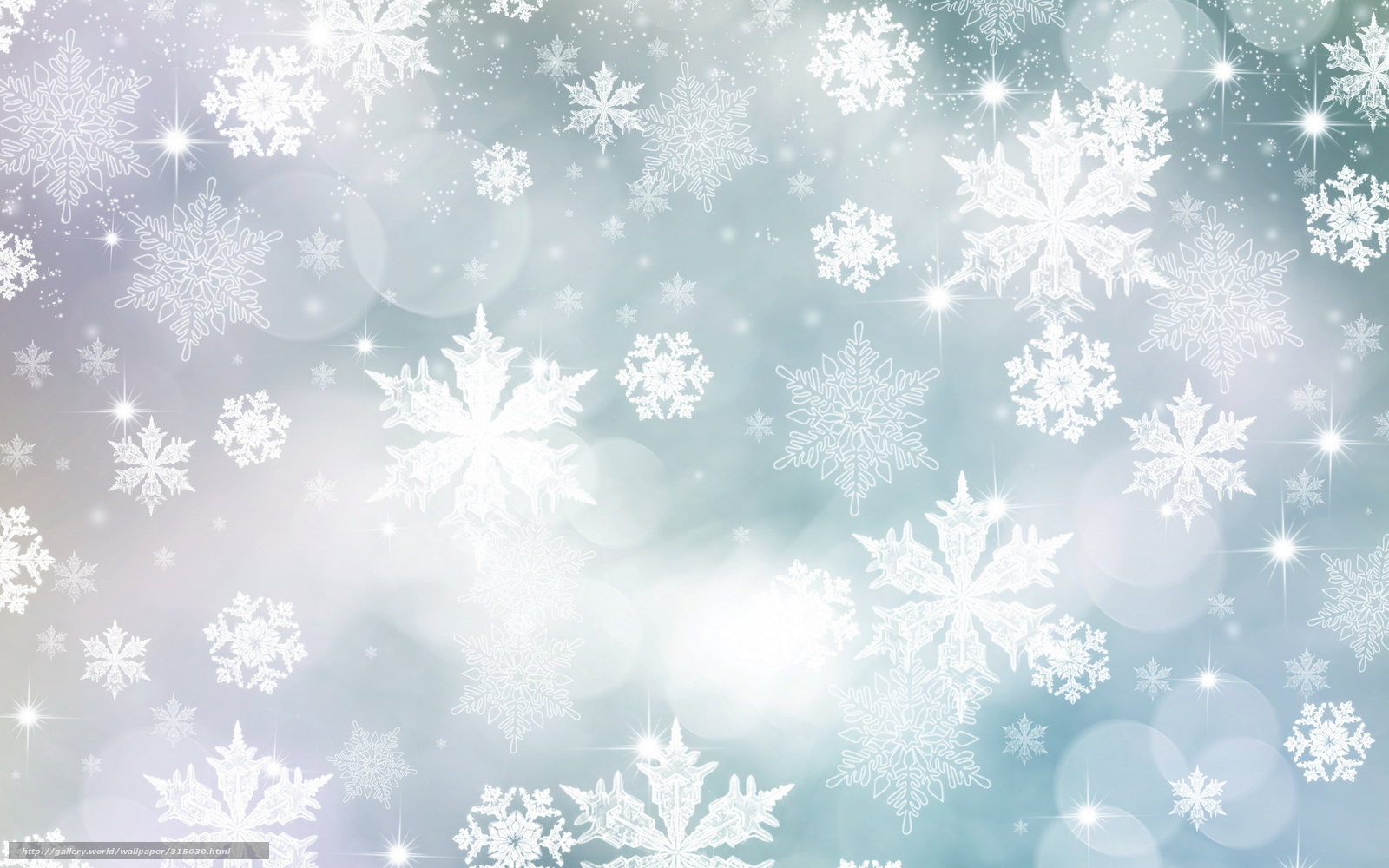 ангела из бисера (6+)